  Консультация для родителей            "Велосипед: можно и нельзя!"Подготовила воспитатель группы №6: Кравченко Е. В.Уважаемые родители!    Прежде чем воплотить мечту ребёнка в реальность и приобрести велосипед, вам следует обратить внимание на район проживания и убедиться в наличии безопасных мест - велосипедных дорожек, стадиона, парка. Допуская непоседливость детей, стоит учесть, что в любой момент он может выехать из своего двора и направиться к другу.    Оказавшись на проезжей части в потоке автотранспорта, даже подготовленному человеку сложно сориентироваться в первые минуты движения, а что можно сказать о ребёнке - одновременно работать ногами, удерживать руль руками, контролировать вокруг себя ситуацию и помнить о соблюдении мер безопасности очень трудно. При любом изменении дорожной обстановки в отсутствии опыта и навыков ребёнок может растеряться, начать паниковать и действовать неадекватно. Ребёнок, только-только научившийся ездить на велосипеде, склонен переоценить свои возможности и часто не понимает, какие опасности подстерегают его на улице. Ежедневные поездки помогают научиться уверенно управлять двухколёсным другом, но в сложной дорожной обстановке нужны и другие навыки: знание техники и правил безопасности, мгновенная реакция и внимательность.   Не следует забывать, что велосипед - транспортное средство, одно из самых неустойчивых и незащищённых, и даже незначительные столкновения могут повлечь за собой очень серьёзные последствия.Детский велосипед должен быть:надёжным и безопасным;соответственно росту;удобным;с одной скоростью, без ручного тормоза (концентрация внимания на переключение скоростей может отвлечь от управления и привести к падению).   Обязательно приобретите для ребёнка светоотражатели, велосипедный флажок и шлем, и объясните их назначение. Флажок крепится к втулке заднего колеса. Он должен быть выше головы ребёнка. Это поможет маленькому участнику дорожного движения стать более заметным.        Шлем защитит голову при падении и столкновении. Он не должен закрывать уши или ограничивать обзор.     А где можно кататься на велосипедах? Обычно дети отвечают: "По дороге". Детям и подросткам до 14 лет можно кататься на велосипеде только во дворе, на специально оборудованной детской площадке или по специальным велосипедным дорожкам. Даже на тротуаре нельзя ни кататься, ни играть. А почему? По тротуару ходят пешеходы. Игра и езда на велосипедах будет им мешать. Они могут быть вынуждены сойти на проезжую часть, а это очень опасно.   Прежде чем разрешить ребёнку покататься на велосипеде, выберите безопасное для поездок место и научите ребёнка замечать окружающую обстановку и считаться с другими участниками движения. Ребёнок должен знать, что на "взрослом" велосипеде разрешено перевозить только одного ребёнка до 7 лет и то при условии, что велосипед оборудован дополнительным сиденьем и подножками.ВЕЛОСИПЕДИСТМчат колёса по дороге,Над землёй мелькают ноги.Это я кручу педали,Мчусь в неведомые дали.Всё быстрей кручу-верчу,Я качу, куда хочу.Руль дрожит, сверкают спицы,Я лечу быстрее птицы.Утро. Никого вокруг.Покачу пока без рук...Зацепилась цепь за сук,Колесо вильнуло вдруг.Трах-бах-та-ра-рах!!!Цепь валяется в кустах,Руль, педали на траве,Колесо - на голове,На коленке - рана,А на шее - рама.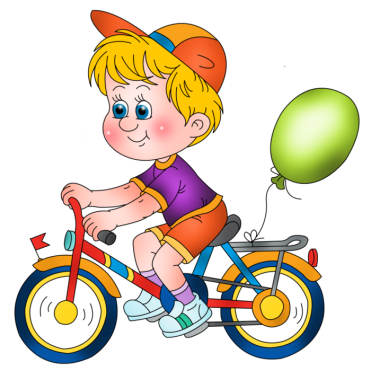 